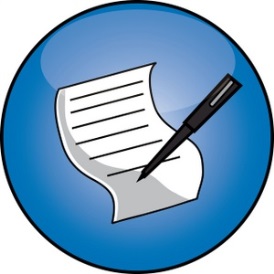 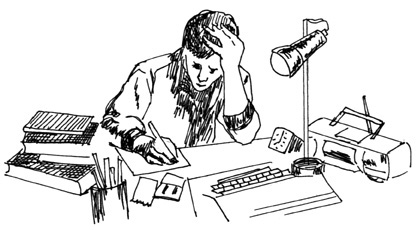 معلمة المقررأ/ عايدة العتيبيورقـة نشاط (1) لدرس: إعداد التقاريراسم المجموعة:                                                                                                        التاريخ: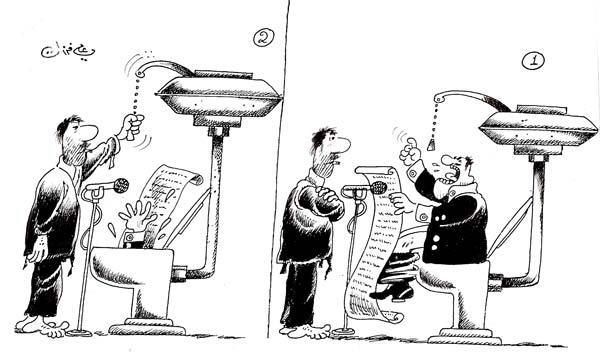 علقي على الصورة التالية.....................................................................................................................................................................................................................................................................................................................................................................................................................................................................................................................................................................................................................................................................................................................................................................................................................................بعد مشاهدتك للفديو المعروض استخلصي المعلومات التي تخص موضوع الدرس.............................................................................................................................................................................................................................................................................................................................................................................................................................................................................................................................................................................................................................................................................................................................................................................................................................................................................................................................................................................................................................................................................................................................................................................................................................................................................................................................................................................................................................................................................................................................................................................................................................................................................................................................................................................................................................................................................................................................................................................................................................................................................................................................................................................................................................................................................................................................................................................................................................................................................................................معلمة المقرر أ/ عايدة العتيبي